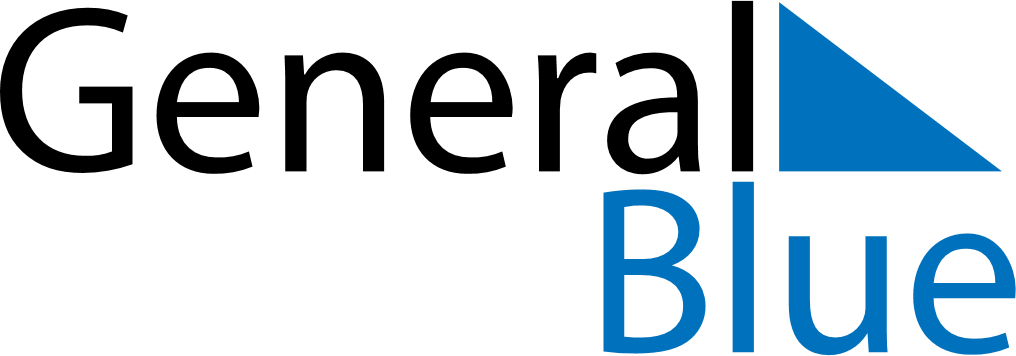 May 2024May 2024May 2024May 2024May 2024May 2024Stjordalshalsen, Trondelag, NorwayStjordalshalsen, Trondelag, NorwayStjordalshalsen, Trondelag, NorwayStjordalshalsen, Trondelag, NorwayStjordalshalsen, Trondelag, NorwayStjordalshalsen, Trondelag, NorwaySunday Monday Tuesday Wednesday Thursday Friday Saturday 1 2 3 4 Sunrise: 4:52 AM Sunset: 9:34 PM Daylight: 16 hours and 41 minutes. Sunrise: 4:49 AM Sunset: 9:37 PM Daylight: 16 hours and 48 minutes. Sunrise: 4:45 AM Sunset: 9:40 PM Daylight: 16 hours and 54 minutes. Sunrise: 4:42 AM Sunset: 9:43 PM Daylight: 17 hours and 0 minutes. 5 6 7 8 9 10 11 Sunrise: 4:39 AM Sunset: 9:46 PM Daylight: 17 hours and 7 minutes. Sunrise: 4:36 AM Sunset: 9:49 PM Daylight: 17 hours and 13 minutes. Sunrise: 4:33 AM Sunset: 9:52 PM Daylight: 17 hours and 19 minutes. Sunrise: 4:29 AM Sunset: 9:55 PM Daylight: 17 hours and 25 minutes. Sunrise: 4:26 AM Sunset: 9:58 PM Daylight: 17 hours and 32 minutes. Sunrise: 4:23 AM Sunset: 10:01 PM Daylight: 17 hours and 38 minutes. Sunrise: 4:20 AM Sunset: 10:05 PM Daylight: 17 hours and 44 minutes. 12 13 14 15 16 17 18 Sunrise: 4:17 AM Sunset: 10:08 PM Daylight: 17 hours and 50 minutes. Sunrise: 4:14 AM Sunset: 10:11 PM Daylight: 17 hours and 57 minutes. Sunrise: 4:10 AM Sunset: 10:14 PM Daylight: 18 hours and 3 minutes. Sunrise: 4:07 AM Sunset: 10:17 PM Daylight: 18 hours and 9 minutes. Sunrise: 4:04 AM Sunset: 10:20 PM Daylight: 18 hours and 15 minutes. Sunrise: 4:01 AM Sunset: 10:23 PM Daylight: 18 hours and 21 minutes. Sunrise: 3:58 AM Sunset: 10:26 PM Daylight: 18 hours and 27 minutes. 19 20 21 22 23 24 25 Sunrise: 3:56 AM Sunset: 10:29 PM Daylight: 18 hours and 33 minutes. Sunrise: 3:53 AM Sunset: 10:32 PM Daylight: 18 hours and 39 minutes. Sunrise: 3:50 AM Sunset: 10:35 PM Daylight: 18 hours and 45 minutes. Sunrise: 3:47 AM Sunset: 10:38 PM Daylight: 18 hours and 50 minutes. Sunrise: 3:44 AM Sunset: 10:41 PM Daylight: 18 hours and 56 minutes. Sunrise: 3:41 AM Sunset: 10:44 PM Daylight: 19 hours and 2 minutes. Sunrise: 3:39 AM Sunset: 10:47 PM Daylight: 19 hours and 7 minutes. 26 27 28 29 30 31 Sunrise: 3:36 AM Sunset: 10:50 PM Daylight: 19 hours and 13 minutes. Sunrise: 3:34 AM Sunset: 10:52 PM Daylight: 19 hours and 18 minutes. Sunrise: 3:31 AM Sunset: 10:55 PM Daylight: 19 hours and 24 minutes. Sunrise: 3:29 AM Sunset: 10:58 PM Daylight: 19 hours and 29 minutes. Sunrise: 3:26 AM Sunset: 11:01 PM Daylight: 19 hours and 34 minutes. Sunrise: 3:24 AM Sunset: 11:03 PM Daylight: 19 hours and 39 minutes. 